Добро пожаловать на страничку первичной профсоюзной организации МБДОУ детский сад №28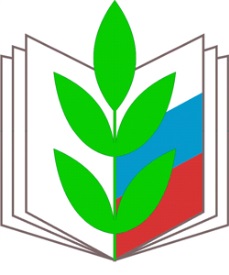 «Зайчик»  Если вдруг появятся проблемы       И сомнений давит тяжкий груз –                              В справедливость веры не теряйте                           И смелей вступайте в профсоюз.Визитная карточка первичной профсоюзной организации.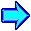 Структура Профсоюза.Общее Положение о первичной профсоюзной организации.Извлечения из Устава Профсоюза (гл. 1, 2, 3, 6).Образцы заявлений о вступлении в Профсоюз и уплате членских взносов. Учетная карточка члена Профсоюза.Мотивация профсоюзного членства.Случаи учета мнения выборного органа первичной профсоюзной организации при принятии локальных нормативных актов работодателем.Работа первичной профсоюзной организации…Наш адрес: Муниципальное бюджетное дошкольное учреждение–детский сад №28 «Зайчик», г. Пятигорск, ул. Подстанционная 1  Контактный телефон:8(8793)30-21-63,8(8793)30-21-62ВИЗИТНАЯ    КАРТОЧКА    ПЕРВИЧНОЙ ПРОФСОЮЗНОЙ  ОРГАНИЗАЦИИМБДОУ детского сада№28  «Зайчик»Райкова Татьяна Анатольевна Профсоюз- это важный демократический институт современного цивилизованного государства. Если мы хотим считать себя цивилизованными людьми, то мы должны признать не только право профсоюза на существование, но и насущную необходимость этой организации для осуществления защиты социально-трудовых интересов.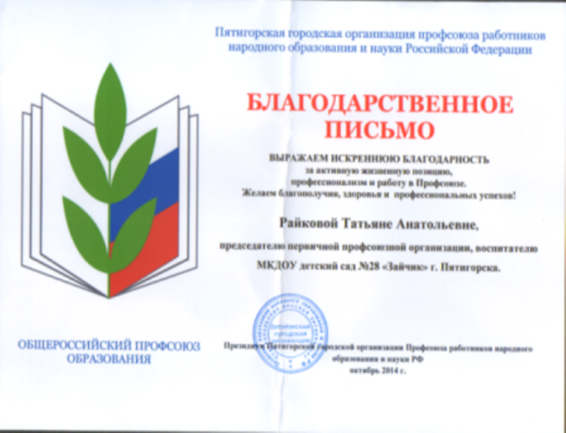 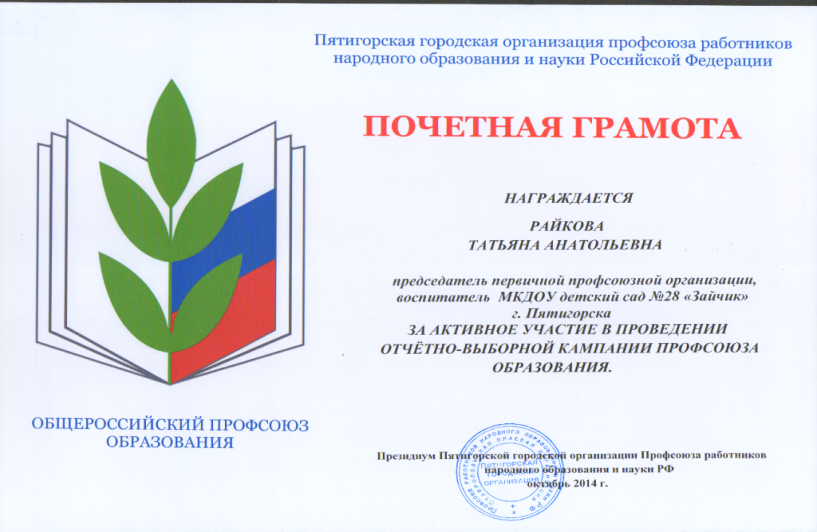 Члены профкома:Ильницкая Светлана ЮрьевнаПономаренко Татьяна НиколаевнаРевизионная комиссия: Щербак Светлана Дмитриевна-председатель ревизионной комиссии, Роменская Галина Владимировна,Коломыйцева Татьяна ПетровнаКоломыйцева Татьяна Петровна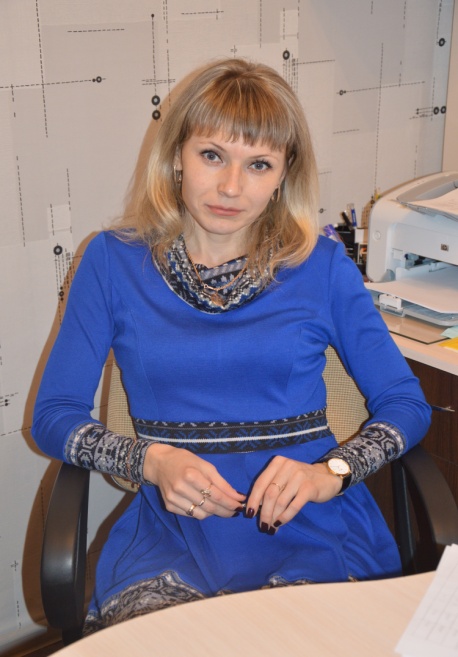 Председатель первичной профсоюзной организацииМБДОУ детский сад №28 «Зайчик» с 2013 года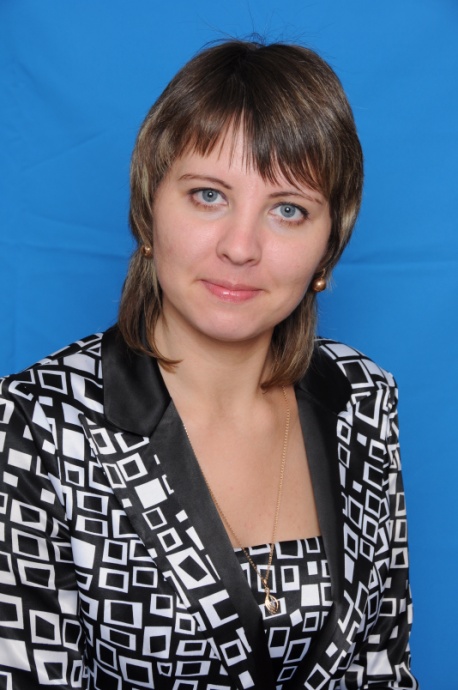 Сопредседатель первичной профсоюзной организации МБДОУ  детский сад №28 «Зайчик» с 2010 года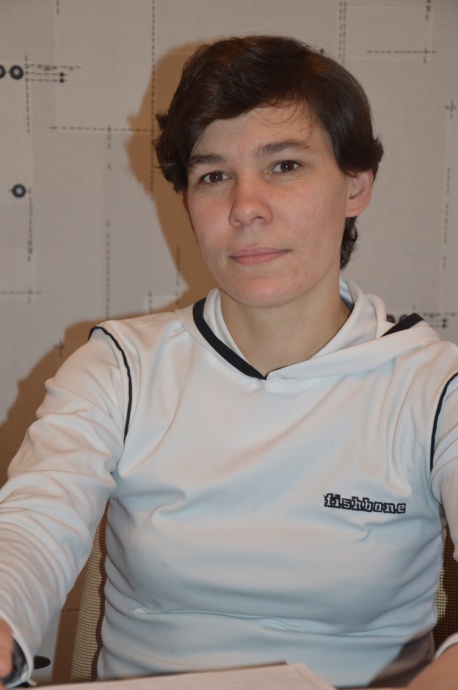 Казначей первичной профсоюзной организации МБДОУ детский сад №28 «Зайчик» с 2010 года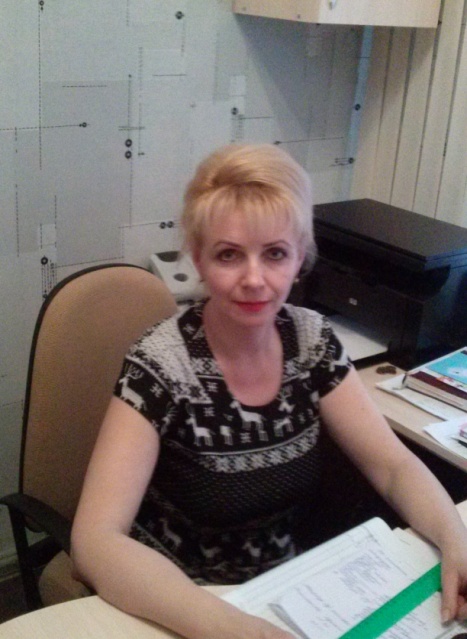 Уполномоченный по охране труда первичной профсоюзной организации МБДОУ  детский сад №28 «Зайчик» с 2014 года.